NAME __________________________ INDEX NO. _________ SIGN_____________SCHOOL__________________________CLASS _________________565/1BUSINESS STUDIESPAPER 1 20212 HOURSINSTRUCTIONS TO CANDIDATESWrite your name, admission number and class in the spaces provided.All questions should be written in the spaces provided.  This paper consists of 9 pages.Candidates should answer the questions in English.For Examiners use only                                        TOTAL MARKSOutline four elements of demographic environment that may influence the operation of a business.  				 (4 marks)---------------------------------------------------------------------------------------------------------------------------------------------------------------------------------------------------------------------------------------------------------------------------------------------------------------------------------------------------------------------------------------------------------------------------------------------------------------------------------------------------------------------------------------------------------------------------------------------------------------------------------------------------------------------------------------------------------------------------------------------------------------------------------------------------------------------------------------------------In the spaces provided below, indicate the type of utility created by each of the following business activitiesBusiness activity 		                          Type of utility 	(4marks)Selling face masks to customers –Transporting onions-Storing onions in a granary-Making a camera-Highlight four importance of consumer protection.                                        (4 marks)----------------------------------------------------------------------------------------------------------------------------------------------------------------------------------------------------------------------------------------------------------------------------------------------------------------------------------------------------------------------------------------------------------------------------------------------------------------------------------------------------------------------------------------------------------------------------------------------------------------------------------------------------------------------------------------------------------------------------------------------------------------------------------------------------------------Highlight four disciplines of business studies.  (4 mks)---------------------------------------------------------------------------------------------------------------------------------------------------------------------------------------------------------------------------------------------------------------------------------------------------------------------------------------------------------------------------------------------------------------------------------------------------------------------------------------------------------------------------------------------------------------------------------------------------------------------------------------------------------------------------------------------------------------------------------------------------------------------------------------------------------------------------------------------------State four benefits of “pooling of risks” to insurance company. 	     (4marks)----------------------------------------------------------------------------------------------------------------------------------------------------------------------------------------------------------------------------------------------------------------------------------------------------------------------------------------------------------------------------------------------------------------------------------------------------------------------------------------------------------------------------------------------------------------------------------------------------------------------------------------------------------------------------------------------------------------------------------------------------------------------------------------------------------------State four reasons why the concept of choice is important in economics.	(4mks)----------------------------------------------------------------------------------------------------------------------------------------------------------------------------------------------------------------------------------------------------------------------------------------------------------------------------------------------------------------------------------------------------------------------------------------------------------------------------------------------------------------------------------------------------------------------------------------------------------------------------------------------------------------------------------------------------------------------------------------------------------------------------------------------------------------The diagram below shows a shift in demand curve of a commodity from DoDo to D1D1.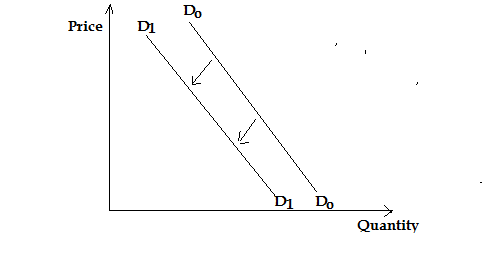 Outline four factors that may have contributed to the above shift. (4 mks)---------------------------------------------------------------------------------------------------------------------------------------------------------------------------------------------------------------------------------------------------------------------------------------------------------------------------------------------------------------------------------------------------------------------------------------------------------------------------------------------------------------------------------------------------------------------------------------------------------------------------------------------------------------------------------------------------------------------------------------------------------------------------------------------------------------------------------------------------Identify the book of original entry associated with the following sources documents given below.                                                                                            (4 marks)          Source documents                                             Books of original entryInvoice received                Credit note received                 Receipt issued   Credit note issuedState the unit of carriage for each of the following modes of transport 	4mks)Mode of transport 						unit of carriagePorterage 						______________Cartage						_______________Sea							________________Air 							________________Highlight four characteristics of money as a means of payment. (4mks)---------------------------------------------------------------------------------------------------------------------------------------------------------------------------------------------------------------------------------------------------------------------------------------------------------------------------------------------------------------------------------------------------------------------------------------------------------------------------------------------------------------------------------------------------------------------------------------------------------------------------------------------------------------------------------------------------------------------------------------------------------------------------------------------------------------------------------------------------State four ways of improving service delivery in parastatals and state corporation. (4marks)---------------------------------------------------------------------------------------------------------------------------------------------------------------------------------------------------------------------------------------------------------------------------------------------------------------------------------------------------------------------------------------------------------------------------------------------------------------------------------------------------------------------------------------------------------------------------------------------------------------------------------------------------------------------------------------------------------------------------------------------------------------------------------------------------------------------------------------------------State four circumstances under which a trader may require less warehousing space (4mks)---------------------------------------------------------------------------------------------------------------------------------------------------------------------------------------------------------------------------------------------------------------------------------------------------------------------------------------------------------------------------------------------------------------------------------------------------------------------------------------------------------------------------------------------------------------------------------------------------------------------------------------------------------------------------------------------------------------------------------------------------------------------------------------------------------------------------------------------------The use of electronic boards is becoming increasingly popular as a mean of product promotion. State four advantages derived from their use.                       (4 marks)---------------------------------------------------------------------------------------------------------------------------------------------------------------------------------------------------------------------------------------------------------------------------------------------------------------------------------------------------------------------------------------------------------------------------------------------------------------------------------------------------------------------------------------------------------------------------------------------------------------------------------------------------------------------------------------------------------------------------------------------------------------------------------------------------------------------------------------------------Outline four contributions of the households to the national income of a country.    (4marks)---------------------------------------------------------------------------------------------------------------------------------------------------------------------------------------------------------------------------------------------------------------------------------------------------------------------------------------------------------------------------------------------------------------------------------------------------------------------------------------------------------------------------------------------------------------------------------------------------------------------------------------------------------------------------------------------------------------------------------------------------------------------------------------------------------------------------------------------------Outline four factors that an entrepreneur will consider when determining the most viable business opportunity. (4 mks)---------------------------------------------------------------------------------------------------------------------------------------------------------------------------------------------------------------------------------------------------------------------------------------------------------------------------------------------------------------------------------------------------------------------------------------------------------------------------------------------------------------------------------------------------------------------------------------------------------------------------------------------------------------------------------------------------------------------------------------------------------------------------------------------------------------------------------------------------List four factors that may discourage the use of pipeline as a means of transporting petroleum products in a country.                                                                 (4 marks)---------------------------------------------------------------------------------------------------------------------------------------------------------------------------------------------------------------------------------------------------------------------------------------------------------------------------------------------------------------------------------------------------------------------------------------------------------------------------------------------------------------------------------------------------------------------------------------------------------------------------------------------------------------------------------------------------------------------------------------------------------------------------------------------------------------------------------------------------Open relevant ledger accounts using the following information. (4 mks)1/2/2011 started business with sh. 10,000 in cash and sh. 50,000 at bank.2/2/2011  Bought goods on credit from LK traders worth sh.50004/2/2011 Withdrew sh. 2000 from bank for office use.Outline four circumstances under which deffered payment may be used (4marks)--------------------------------------------------------------------------------------------------------------------------------------------------------------------------------------------------------------------------------------------------------------------------------------------------------------------------------------------------------------------------------------------------------------------------------------------------------------------------------------------------------------------------------------------------------------------------------------------------------------------------------------------------------------------------------------------------------------------------------------------------------------------------------------------------------------------------------------------------The following information relates to Mumbua traders for the year ended 31st April 2015.					Shs.Cash at bank			       30,000Cash in hand 		        40,000Current liability	                 500,000 	Sales 			                 920,000Opening stock		       150,000Closing stock			       230,000Margin 25%Expenses 15% of sales Determine i) Gross profit 								(1mark)ii) cost of sales 								(1mark)iii)Purchase for the year 						(1mark)iv)Net profit								(1mark)Identify four benefits of international trade to a country 		     (4marks)---------------------------------------------------------------------------------------------------------------------------------------------------------------------------------------------------------------------------------------------------------------------------------------------------------------------------------------------------------------------------------------------------------------------------------------------------------------------------------------------------------------------------------------------------------------------------------------------------------------------------------------------------------------------------------------------------------------------------------------------------------------------------------------------------------------------------------------------------State four basic features of a market. (4 mks)---------------------------------------------------------------------------------------------------------------------------------------------------------------------------------------------------------------------------------------------------------------------------------------------------------------------------------------------------------------------------------------------------------------------------------------------------------------------------------------------------------------------------------------------------------------------------------------------------------------------------------------------------------------------------------------------------------------------------------------------------------------------------------------------------------------------------------------------------State four circumstances under which a business firm may use photocopying as a means of reproducing documents.                                        (4 marks)---------------------------------------------------------------------------------------------------------------------------------------------------------------------------------------------------------------------------------------------------------------------------------------------------------------------------------------------------------------------------------------------------------------------------------------------------------------------------------------------------------------------------------------------------------------------------------------------------------------------------------------------------------------------------------------------------------------------------------------------------------------------------------------------------------------------------------------------------A business had the following record for the year ended 31st December 2018	(4mks)sh. capital as at 31/12/18					64,000net profit for the year					14,000capital as at 1st Jan 2018				42,000Monthly drawings					1,500Calculate the additional investments made during the yearHighlight four circumstances under which the heads of sales department may need to communicate with the head of production department in a business.                             (4 marks)---------------------------------------------------------------------------------------------------------------------------------------------------------------------------------------------------------------------------------------------------------------------------------------------------------------------------------------------------------------------------------------------------------------------------------------------------------------------------------------------------------------------------------------------------------------------------------------------------------------------------------------------------------------------------------------------------------------------------------------------------------------------------------------------------------------------------------------------------Hekima private limited company would like to open up a subsidiary branch in Mombasa. Outline factors it would consider before setting up the manufacturing unit           (4mks)----------------------------------------------------------------------------------------------------------------------------------------------------------------------------------------------------------------------------------------------------------------------------------------------------------------------------------------------------------------------------------------------------------------------------------------------------------------------------------------------------------------------------------------------------------------------------------------------------------------------------------------------------------------------------------------------------------------------------------------------------------------------------------------------------------------Question1234567891011121314MarksQuestion 1516171819202122232425Marks